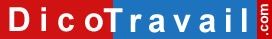 Lettre à utiliser si la procédure n’a pas été respectéePrénom – Nom
Adresse
Code Postal – VilleNom de la Société
Adresse
Code postal – VilleLettre recommandée avec accusé de réception ou Lettre remise en main propre contre déchargeContestation sanction disciplinaireLieu, Date,Madame, Monsieur,Le < date >, vous m’avez notifié une sanction disciplinaire sous la forme < d’un avertissement ou d’une mise à pied ou d’une rétrogradation ou …>.Cette sanction est irrégulière car vous n’avez pas respecté la procédure propre à toute sanction disciplinaire définie dans les articles L.1332-1 et 1332-2 du code du travail.Expliquez en quoi la procédure est irrégulière : défaut de précision dans la convocation de l’objet, de la date, de l’heure, du lieu de l’entretien, de l’assistance, convocation non remise en main propre contre décharge ou par lettre recommandée, sanction notifiée moins de 2 jours ouvrables ou plus d’un mois après l’entretien. Par conséquent, je vous saurais gré de bien vouloir annuler la sanction disciplinaire qui a été prononcée à mon égard et de me confirmer cette annulation par écrit.Comme me le permettent les articles L. 1333-1 et L. 1333-2 du code du travail, si vous ne souhaitez pas revoir votre position, je me verrais dans l’obligation de saisir le Conseil des Prud’hommes afin de faire annuler cette sanction. Je me  permettrais également de demander des dommages-intérêts pour le préjudice subi.Dans l’attente de votre réponse, je vous prie d’agréer, Madame, Monsieur, l’expression de mes sentiments distingués.SignatureLettre à utiliser si la procédure a été engagée hors délaiPrénom – Nom
Adresse
Code Postal – VilleNom de la Société
Adresse
Code postal – VilleLettre recommandée avec accusé de réception ou Lettre remise en main propre contre déchargeContestation sanction disciplinaireLieu, Date,Madame, Monsieur,Le < date >, vous m’avez notifié une sanction disciplinaire sous la forme < d’un avertissement ou d’une mise à pied ou d’une rétrogradation ou …>.Cette sanction est irrégulière car vous avez engagé la procédure hors des délais prévues  par l’article L.1332-4 du code du travail.En effet cet article prévoit qu’aucun fait fautif ne peut donner lieu à lui seul à l’engagement de poursuites disciplinaires au-delà d’un délai de deux mois à compter du jour où l’employeur en a eu connaissance.Or vous avez eu connaissance des faits qui me sont reprochés le < date > et la procédure a été engagée le < date >. La procédure a donc été engagée hors des délais imposés par la loi.Par conséquent, je vous saurais gré de bien vouloir annuler la sanction disciplinaire qui a été prononcée à mon égard et de me confirmer cette annulation par écrit.Comme me le permettent les articles L. 1333-1 et L. 1333-2 du code du travail, si vous ne souhaitez pas revoir votre position, je me verrais dans l’obligation de saisir le Conseil des Prud’hommes afin de faire annuler cette sanction. Je me  permettrais également de demander des dommages-intérêts pour le préjudice subi.Dans l’attente de votre réponse, je vous prie d’agréer, Madame, Monsieur, l’expression de mes sentiments distingués.SignatureAVERTISSEMENT sur l'utilisation des modèles de lettresNous vous rappelons que le site Dicotravail.com ne donne aucun conseil personnalisé. Les modèles de lettres ne constituent pas une consultation juridique ni une rédaction réalisée en fonction de votre cas personnel. Ce qui implique qu’avant toute démarche pouvant avoir des conséquences, nous vous conseillons de recourir au conseil d'un avocat, le site Dicotravail.com ne saurait en aucun cas s’y substituer.Il en résulte que la responsabilité de l'auteur ne saurait être recherchée du fait de l'utilisation des modèles de lettres.Lettre de contestation d’une sanction disciplinaire prononcée de manière irrégulière